Cupcake Bouquet form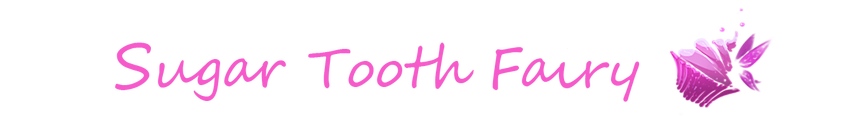 *Before you fill out this form, please email us to make sure we have availability first. Tania@sugartoothfairy.com*Name, phone number & email address of customer:Name, phone number & email address of recipient (please write N/A if you are the customer and recipient):Full delivery address for the bouquet (we need this to provide an accurate quote for delivery. If you would like to pick up, we can also discuss this option but we are not liable for any damage incurred once the customer picks up the bouquet):Please highlight the size of the bouquet you would like to order:               A) Small bouquet (13-15 minis) with 2 cake flavours and 2 frosting flavours for $65.00              B) Medium bouquet (20-23 minis) with 3 cake flavours and 3 frosting flavours for $75.00 	C) Large bouquet (25-27 minis) with 3 cake flavours and 3 frosting flavours for $85.00	D) Extra Large bouquet (32-34 minis) with 4 cake flavours and 4 frosting flavours for $95.00If you are purchasing a delivery option, skip this question. If you prefer pick up rather than delivery, please see options below: Pick up option #1- 463 Jones Avenue, TorontoMon-Friday 10am-6pm or anytime on the weekend.Pick up option #2- 80 Marine Parade Drive, EtobicokeMon-Friday from 7pm-11pm or anytime on the weekend. Please let us know which address you prefer and please provide us with a 2 hour time slot in which the bouquet will be picked up: Cake flavours: Chocolate, vanilla bean, cinnamon swirl, funfetti, red velvet, coconut, green tea, black sesame. Frosting flavours: Vanilla bean, cream cheese, light salted caramel, mint, citrus orange, vanilla lemon. Please state your flavour combinations here (speak to us if you need recommendations for combinations): Colour scheme. Please indicate which colours you would like for your bouquet belowSmall bouquet (2 colours): Medium bouquet (3 colours): Large bouquet (3 colours): Extra Large bouquet (4 colours): Extras (Optional)Please highlight any of the additions below that you would like added to your bouquet.  Mini ‘Happy Birthday’ flag on top-complimentaryMini ‘Thank you’ flag on top-complimentaryMini message on top (max 5 words)-complimentary A few mini heart candies on top (white, pink and red in colour)-complimentaryCard with a message-$2.00Ferrero Rocher-$5.00Strawberries- $5.00 6-7 mini liqueur shots-$5.00Customized fondant name on bouquet-$5.00Mini baby shower (boy, girl or gender neutral) fondant pieces on top-$5.00*Please email this form back to Tania at Tania@sugartoothfairy.com or Tania.Ho@rogers.com  